ПриложениеУТВЕРЖДЕНраспоряжениемадминистрации города ОбиНовосибирской областиот 12.01.2024 № 18-р		План мероприятий по снижению рисков нарушения антимонопольного законодательствав администрации города Оби Новосибирской области на 2024 год__________________№ п/пРиск / уровень риска Наименование мероприятия по снижению рискаОтветственный исполнительСрок исполненияПоказатель исполненияПроведение закупок товаров, работ, услуг для нужд администрации города Оби Новосибирской областиПроведение закупок товаров, работ, услуг для нужд администрации города Оби Новосибирской областиПроведение закупок товаров, работ, услуг для нужд администрации города Оби Новосибирской областиПроведение закупок товаров, работ, услуг для нужд администрации города Оби Новосибирской областиПроведение закупок товаров, работ, услуг для нужд администрации города Оби Новосибирской областиПроведение закупок товаров, работ, услуг для нужд администрации города Оби Новосибирской областиНеобоснованное ограничение допуска к торгам участников закупки.«Дробление» закупок с целью заключения контракта с единственным поставщиком, уход от конкурентных способов определенияпоставщика.Включение в документы закупки неправомерных и избыточных сведений кучастникам и закупаемым товарам, работам, услугам; сжатых сроков, реализация которых не представляется возможной.Нарушение правил обоснования начальной максимальной цены контракта.Координация деятельности участников торгов, сговор на торгах.Принятие решения, нарушающего единообразие практики.Многоступенчатая проработка документов в сфере закупок товаров (работ, услуг) по направлениям деятельности администрации.Специалисты контрактной службы администрации в сфере закупок товаров (работ, услуг)Постоянно в течение года-Необоснованное ограничение допуска к торгам участников закупки.«Дробление» закупок с целью заключения контракта с единственным поставщиком, уход от конкурентных способов определенияпоставщика.Включение в документы закупки неправомерных и избыточных сведений кучастникам и закупаемым товарам, работам, услугам; сжатых сроков, реализация которых не представляется возможной.Нарушение правил обоснования начальной максимальной цены контракта.Координация деятельности участников торгов, сговор на торгах.Принятие решения, нарушающего единообразие практики.Направление запросов опредоставлении коммерческих предложений не менее чем трем поставщикам, сопоставление не менее трех рыночных цен на аналогичные товары (работы, услуги).Специалисты контрактной службы администрации в сфере закупок товаров (работ, услуг)Начальник управления экономического развития, промышленности и торговлиПостоянно в течение года-Необоснованное ограничение допуска к торгам участников закупки.«Дробление» закупок с целью заключения контракта с единственным поставщиком, уход от конкурентных способов определенияпоставщика.Включение в документы закупки неправомерных и избыточных сведений кучастникам и закупаемым товарам, работам, услугам; сжатых сроков, реализация которых не представляется возможной.Нарушение правил обоснования начальной максимальной цены контракта.Координация деятельности участников торгов, сговор на торгах.Принятие решения, нарушающего единообразие практики.Усиление внутреннего контроля за соблюдением муниципальными служащими антимонопольного законодательства при организации закупок товаров, работ, услуг по направлениям деятельности администрации.Специалисты контрактной службы администрации в сфере закупок товаров (работ, услуг)Начальник управления экономического развития, промышленности и торговлиПостоянно в течение года-Необоснованное ограничение допуска к торгам участников закупки.«Дробление» закупок с целью заключения контракта с единственным поставщиком, уход от конкурентных способов определенияпоставщика.Включение в документы закупки неправомерных и избыточных сведений кучастникам и закупаемым товарам, работам, услугам; сжатых сроков, реализация которых не представляется возможной.Нарушение правил обоснования начальной максимальной цены контракта.Координация деятельности участников торгов, сговор на торгах.Принятие решения, нарушающего единообразие практики.Систематическое повышение квалификации сотрудников в сфере закупочной деятельности, образовательные мероприятия - семинары, вебинары и т.п.)Специалисты контрактной службы администрации в сфере закупок товаров (работ, услуг)Специалист, отвечающий за ведение кадровой работы в администрацииПостоянно (самостоятельно) в течение года, а также в соответствии с графиком обучения-Распоряжение муниципальным имуществом администрацией города Оби Новосибирской областиРаспоряжение муниципальным имуществом администрацией города Оби Новосибирской областиРаспоряжение муниципальным имуществом администрацией города Оби Новосибирской областиРаспоряжение муниципальным имуществом администрацией города Оби Новосибирской областиРаспоряжение муниципальным имуществом администрацией города Оби Новосибирской областиРаспоряжение муниципальным имуществом администрацией города Оби Новосибирской областиСоздание необоснованных преимуществ при предоставлении муниципального имущества в пользование.Нарушение порядка рассмотрения документов, направленных юридическими и физическими лицами для предоставления (согласования предоставления) муниципального имущества в аренду, безвозмездное пользование.Включение в решение об условиях приватизации норм, не предусмотренных федеральным законодательством в сфере приватизации.Нарушение конкурентных принципов предоставления во владение и (или) пользование муниципальной собственности.Предоставление заявителями ложных (недостоверных) сведений.Системный мониторинг нормативных правовых актов в сфере приватизации муниципального имущества.Усиление внутреннего контроля за подготовкой документов,	предусматривающих переход прав владения и (или) пользования в отношении муниципального имущества, в соответствии с требованиями законодательства Российской Федерации, действующими административными регламентами, требованиями антимонопольного законодательства.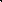 Начальник управления экономического развития, промышленности и торговлиПостоянно в течение года-Создание необоснованных преимуществ при предоставлении муниципального имущества в пользование.Нарушение порядка рассмотрения документов, направленных юридическими и физическими лицами для предоставления (согласования предоставления) муниципального имущества в аренду, безвозмездное пользование.Включение в решение об условиях приватизации норм, не предусмотренных федеральным законодательством в сфере приватизации.Нарушение конкурентных принципов предоставления во владение и (или) пользование муниципальной собственности.Предоставление заявителями ложных (недостоверных) сведений.Систематическое повышение квалификации сотрудников, разрабатывающих и проверяющих конкурсную документацию, заключающих договоры, предусматривающие переход прав владения и (или) пользования в отношении муниципального имущества.Начальник управления экономического развития, промышленности и торговлиСпециалист, отвечающий за ведение кадровой работы в администрацииПостоянно (самостоятельно) в течение года, а также в соответствии с графиком обучения-Проведение конкурсных отборов по предоставлению субсидий(преференций) юридическим лицам, индивидуальным предпринимателям, физическим лицам из бюджета города Оби Новосибирской областиПроведение конкурсных отборов по предоставлению субсидий(преференций) юридическим лицам, индивидуальным предпринимателям, физическим лицам из бюджета города Оби Новосибирской областиПроведение конкурсных отборов по предоставлению субсидий(преференций) юридическим лицам, индивидуальным предпринимателям, физическим лицам из бюджета города Оби Новосибирской областиПроведение конкурсных отборов по предоставлению субсидий(преференций) юридическим лицам, индивидуальным предпринимателям, физическим лицам из бюджета города Оби Новосибирской областиПроведение конкурсных отборов по предоставлению субсидий(преференций) юридическим лицам, индивидуальным предпринимателям, физическим лицам из бюджета города Оби Новосибирской областиПроведение конкурсных отборов по предоставлению субсидий(преференций) юридическим лицам, индивидуальным предпринимателям, физическим лицам из бюджета города Оби Новосибирской областиНекорректная оценка заявок на конкурс.Неправомочный допуск заявки к участию в конкурсе или отклонение от участия. Неоднозначность толкования порядков предоставления бюджетных субсидий (преференций), влияющих на принятие решения при подсчёте количества баллов в конкурсном отборе.Истребование документов от организаций, не предусмотренных нормативными правовыми актами.Обеспечение контроля за соблюдением порядка и сроков предоставления муниципальной поддержки.Руководителисоответствующих структурных подразделений администрацииПостоянно в течение года-Некорректная оценка заявок на конкурс.Неправомочный допуск заявки к участию в конкурсе или отклонение от участия. Неоднозначность толкования порядков предоставления бюджетных субсидий (преференций), влияющих на принятие решения при подсчёте количества баллов в конкурсном отборе.Истребование документов от организаций, не предусмотренных нормативными правовыми актами.Активизация мер по информированию бизнеса и общественности о возможности получения мер поддержки через СМИ, социальные сети, наружную рекламу.Руководителисоответствующих структурных подразделений администрацииПостоянно в течение года-Некорректная оценка заявок на конкурс.Неправомочный допуск заявки к участию в конкурсе или отклонение от участия. Неоднозначность толкования порядков предоставления бюджетных субсидий (преференций), влияющих на принятие решения при подсчёте количества баллов в конкурсном отборе.Истребование документов от организаций, не предусмотренных нормативными правовыми актами.Повышение уровня компетенции сотрудников, ответственных за проведение конкурсных отборов по предоставлению муниципальной поддержки (программы повышения квалификации, семинары, вебинары, самообразование).Руководителисоответствующих структурных подразделений администрацииСпециалист, отвечающий за ведение кадровой работы в администрацииПостоянно (самостоятельно) в течение года, а также в соответствии с графиком обучения-Предоставление муниципальных услуг администрацией города Оби Новосибирской областиПредоставление муниципальных услуг администрацией города Оби Новосибирской областиПредоставление муниципальных услуг администрацией города Оби Новосибирской областиПредоставление муниципальных услуг администрацией города Оби Новосибирской областиПредоставление муниципальных услуг администрацией города Оби Новосибирской областиПредоставление муниципальных услуг администрацией города Оби Новосибирской областиНеобоснованное и (или) неправомочное принятие решения об отказе в предоставлении муниципальной услуги при отсутствии оснований для отказа.Принятие решения о предоставлении муниципальной услуги при наличии оснований для отказа в её предоставлении.Принятие необоснованных решений.Нарушение установленных сроков осуществления процедуры предоставления муниципальных услуг, установленных административными регламентами.Истребование документов от физических и юридических лиц, не предусмотренных нормативными правовыми документами.Осуществление текущего контроля за соблюдением сроков предоставления муниципальных услуг.Руководителисоответствующих структурных подразделений администрации, в чью компетенцию входит предоставление  муниципальных услугПостоянно в течение года-Необоснованное и (или) неправомочное принятие решения об отказе в предоставлении муниципальной услуги при отсутствии оснований для отказа.Принятие решения о предоставлении муниципальной услуги при наличии оснований для отказа в её предоставлении.Принятие необоснованных решений.Нарушение установленных сроков осуществления процедуры предоставления муниципальных услуг, установленных административными регламентами.Истребование документов от физических и юридических лиц, не предусмотренных нормативными правовыми документами.Актуализация административных регламентов предоставления муниципальных услуг.Специалисты структурных подразделений администрации, в чью компетенцию входит предоставление  муниципальных услугПостоянно в течение года-